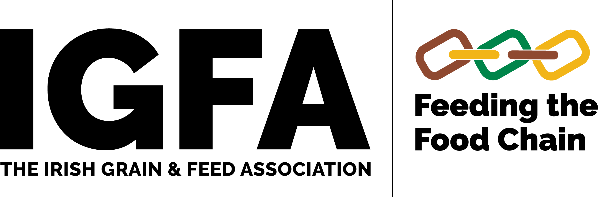 The Irish Grain and Feed Association (IGFA)48th Annual Dinneron Thursday 26th January 2023 at 7pmat the Crowne Plaza Dublin Airport Hotel,Northwood Park, Santry, Dublin 9Payment detailsPrice for Dinner is €110 per person (Pre-Pay)AccommodationTo book accommodation at the Crowne Plaza hotel contact, reservations on 01 8628888.BOOKING FORM/ INVOICE
IRISH GRAIN & FEED ASSOCIATION (Vat no: 4611027M) 
ANNUAL DINNER – Thursday 26th January 2023  (Dinner 7pm)COMPANY: ___________________________________   CONTACT: ____________________________GUEST NAMES	 	           			COMPANY---------------------------------------------			------------------------------------------------------------------------------------------------------			------------------------------------------------------------------------------------------------------			------------------------------------------------------------------------------------------------------			------------------------------------------------------------------------------------------------------			------------------------------------------------------------------------------------------------------			------------------------------------------------------------------------------------------------------		-----------------------------------------------------------------------------------------------------		-----------------------------------------------------------------------------------------------------		-----------------------------------------------------------------------------------------------------		-----------------------------------------------------------------------------------------------------		-----------------------------------------------------------------------------------------------------		-----------------------------------------------------------------------------------------------------		-----------------------------------------------------------------------------------------------------		-----------------------------------------------------------------------------------------------------		-----------------------------------------------------------------------------------------------------		-----------------------------------------------------------------------------------------------------		-----------------------------------------------------------------------------------------------------		-----------------------------------------------------------------------------------------------------		--------------------------------------------------------Number  of people ----------  X €110   =   Total payment ------------------------(For payment, see details on first page) Email booking to: Terri Cullinane:  terri@capeclearconsulting.comPlease use additional sheet if requiredElectronic bank transfer toThe Irish Grain and Feed Association, `Bank of Ireland, Abbeyleix, Co Laois Sort Code: 90 15 97 Account No: 75377101		Swift- BIC: BOFIIE2DIBAN: IE33 BOFI 9015 9775 3771 01Cheque made payable toThe Irish Grain and Feed Association, `St Peters, 24 Lwr Main Street, Rush, Co Dublin, K56 W653